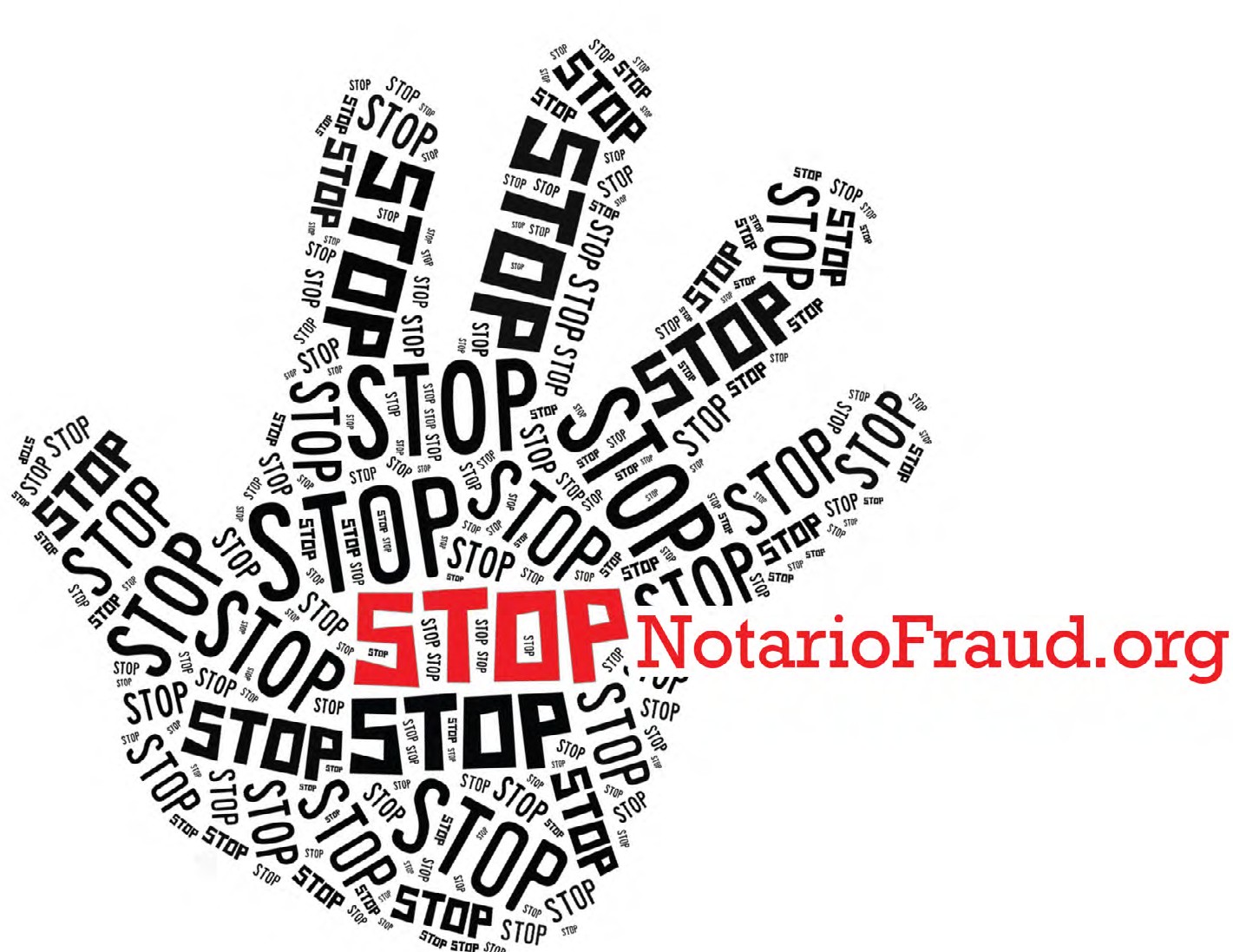 Beware the Promises of Notarios!STOP! If you have questions about your immigration status, it is critical to seek advice from a qualified immigration attorney or an accredited representative about your specific situation.BE PATIENT and take the time to find the right help. The wrong advice could harm your chances of staying in the United States, getting lawful status, or becoming a U.S. citizen.DON’T BE FOOLED by notarios and other consultants who promise immediate results or special solutions in order to steal your money. Many unscrupulous notarios cost more than licensed attorneys! If you are unsure if someone is qualified to help, ask for proof of their credentials and retain a copy of that evidence.USE AILA’s Find an Immigration Lawyer Search, www.ailalawyer.org, to find a qualified immigration attorney. Or find an accredited representative at www.justice.gov/eoir/recognized-organizations- and-accredited-representatives-roster-state-and-cityTALK to a qualified immigration attorney, ASK questions before making payments, and REPORTnotarios who are trying to take advantage of you or your family.For more information on avoiding scams, getting the right legal help, and reporting notarios, visit www.stopnotariofraud.org.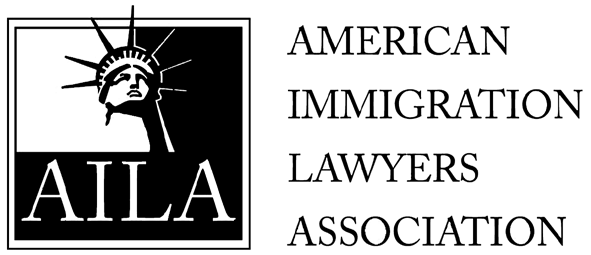 